 Индивидуальный план по английскому языку для 5 класса – 4 четвертьОтметка за аттестационный период корректируется при выполнении индивидуального планаПлан считается выполненным, если выполнены все пункты плана (п.п.1-3) на отметку «3» и выше.Тематическая Контрольная работа по теме «Родная страна и страна (страны) изучаемого языка. Их географическое положение, столицы, достопримечательности, культурные особенности (национальные праздники, традиции, обычаи)»Каждый правильный ответ- 1 баллListen and mark the statements T (true) or F (false)Sally James wants to book a ticket.She wants to leave today.She wants to come back on the 12th of July.She wants to travel by coach.A single ticket is £32.Read the textHi, Tom!You asked me about our last trip. A year ago, I went on holiday to Spain. I went with my mum and dad and my sister. We didn’t go by plane. We took the boat to France and drove to Spain. The journey took three days. We stayed in a nice hotel in Spain. I liked the hotel and I loved the food. I ate a lot. The weather was good and we went to the beach every day. The sea was very warm.I didn’t take any photos. I forgot to pack my camera. It was in my bedroom in England. I bought some nice things. Now I haven’t got any money. My mum and dad wrote postcards to all their friends. I didn’t write any postcards. I sent emails to my friends. I really enjoyed Spain. I had a great time.Bye for now,AdrianChoose the correct item.Adrian went on holiday with his sister / brother.They went by plane / boat.Adrian ate / drank a lot. Adrian forgot to pack his camera / radio.He sent emails / letters to his friends.Read the text again and mark the statements T (true) or F (false)He liked the food.He went to the beach.He didn’t break his camera.He had some money.He wrote postcards. Choose the correct answer A, B or C.John likes to … extreme sports. A  do 	            B  go              C   takeI was tired after scuba … . A   rafting. 	B   diving       C  hikingMy sister is relaxing and … on the beach now.A   windsurfing.	     B   sailing 	 C   sunbathingYour skin is … . You have got a sunburn.	A   red.  	           B   white 	 C   coldHow much does it … per day?A   have.                     B   rent  	  C   costFill in the missing words in proper forms. One word is extra beach, coach, enjoy, join, national, safari, stayLast summer we went to Rome and …… there in the excellent hotel.It’s a good idea to ___ in the wildlife tour and take wonderful pictures.The cheapest way to go to Oxford from London is by ___ .This area is the ___ park; the state protects it.I prefer a ___ holiday, I like sunbathing.Fill in the gaps with can, can’t, will, won’t._____ I take my dog here?- Why don’t you see a dentist? – OK, I ____ .You ____ camp in a safari park.Dan ____go to school tomorrow. He’s got a temperature.– I think Mum will be late for work. – No, she ___ .Put the given verbs into Future Simple: help, go, lend, order, take, show, move.  – I’ve lost my wallet. – I ____you find it.        – I’ve forgotten my umbrella. – I ____you mine.        – We haven’t got any milk. – Never mind. I___ and buy some.            – The dog is ill. – I ____ it to the vet.         – I don’t want to cook tonight. – OK, I ____ a pizza, then..1. Look at the countries and at the capitals. Match them.Тематическая проверочная работа по теме «Родной город (село). Транспорт»SpeakingВыберите фотографию и опишите её. (6-7 фраз) У вас есть полторы минуты на подготовку. План ответа поможет вам:Who is in the photoWhere  they areWhat he/she/they look(s) likeWhat he/she/they is/are wearingWhat   he/she/they is/are doingWhether you like the picture or not, whyКритерии оценивания задания  (монологическое высказывание с опорой на картинку и пункты плана) Баллы 

1. Решение коммуникативной задачи* (Содержание) 2 Выполнена полностью:  2 – все пункты плана раскрыты,  – дано не менее 7 развернутых предложений  Выполнена частично: 1 – 1 пункт плана не раскрыт; – дано 6 развернутых предложений;  – либо есть 7 предложений, НО они не развернуты, либо не все они (1-2 предложения) по указанным в задании пунктам плана Не выполнена:  0 – 2 пункта плана не раскрыты; – дано менее 6 предложений 2. Организация текста 2 Высказывание связно и логично; средства логической связи присутствуют 2 Высказывание не вполне связно и логично  1 ИЛИ средства логической связи отсутствует (неправильно используются). Высказывание несвязно и нелогично И/ИЛИ средства логической связи  0 отсутствует (неправильно используются). 3. Лексико-грамматическая правильность речи 2 Ошибки практически отсутствуют  2 (не более 2-х ошибок, не препятствующих коммуникации) Отдельные ошибки (не более 4-х в сумме, в том числе не более 2-х  1 ошибок, препятствующих коммуникации) Более 4-х ошибок 0 ИЛИ более 2-х ошибок, препятствующих коммуникации 4. Произносительная сторона речи 2 Ошибок нет или 1-2 фонетические ошибки, не препятствующие  2 коммуникации  Отдельные ошибки (не более 4-х в сумме, в том числе не более 2-х  1 ошибок, препятствующих коммуникации) Более 4-х ошибок 0 ИЛИ более 2-х ошибок, препятствующих коммуникации Максимальный балл 8 * При получении обучающимся 0 баллов по критерию «Решение коммуникативной задачи (содержание)» всё задание 3 оценивается в 0 баллов. ЗаданиеФорма аттестацииДата и время сдачиОтметкаПодпись учителяДомашние задания: Выполненные письменно упражнения в тетрадиДомашнее сочинение – письмо по образцу (стр. 108 упр. 2а);Рекламное объявление по образцу (стр.116 упр. 1)Описание фотографии по плану (стр. 119 упр. 7)Выполняется письменно домаВ часы консультаций Без отметкиЯвляется допуском к написанию контрольных, проверочных работ и собеседованиюПроверочные и контрольные работы. Диктанты: учебникстр.106 – магазины и товарыстр. 108, 112 – места в городестр 116 – виды отдыха, транспорт, способы передвижениястр 118 – спорт и другие занятиястр 120 – вопросы самочувствиядиктант: неправильные глаголыНаизусть: учебникстр. 112 диалогистр 118 диалогстр. 122, диалогТехника чтения: учебник SPOTLIGHT ON RUSSIA стр. 11, 12.Описание картинки по плануПроверочная работа: Past Simple - was/were стр. 107; regular verbs стр 109; irregular verbs стр 110, грамматический справочник модуль 9.Проверочная работа must/mustn’t стр 111, грамматический справочник модуль 9Проверочная работа – Future Simple (стр. 119), грамматический справочник модуль 10.Тематические контрольные и проверочные работы по темам Выполняется письменно в классе в присутствии учителяВыполняется устно в классеВыполняется письменно в классе в присутствии учителяВ часы консультаций 36The U.S.A.ACanberra37CanadaBLondon38Great BritainCWashington39New ZealandDOtto40AustraliaENew Wellington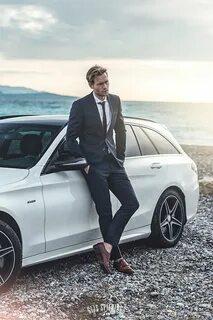 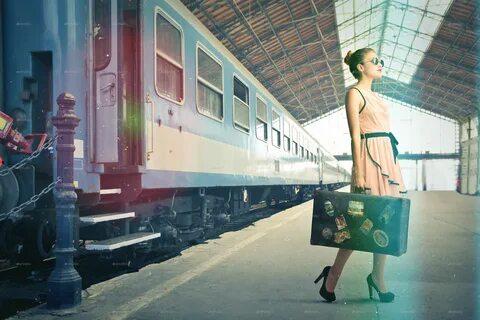 